      South Lake Art League Fall Show 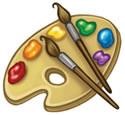   776 W. Montrose Street, Clermont, FL   34711 Date: October 27 – December 10, 2017Mail entry form and check payable to South Lake Art League (must be post marked by October 16} to Kathy Henderson, 3379 crystal Street, Gotha, Fl. 34734.  DO NOT DROP OFF OR MAIL ENTRIES TO THE SOUTH LAKE ART GALLERY.No entries or changes will be accepted after October 16th.  Show is limited to the first 40 pieces.Monday, October 16, Cutoff for entries.Wednesday, October 25, Bring artwork to Gallery between 10:00 am and 6:00pmSaturday, October 28, Reception and presentation of ribbons 9:30amPick up artwork Sunday December 10, 9:00am – 1:00 pm	SHOW REQUIREMENTS:  Ribbons for: 1st Place, 2nd Place & 3rd Place per category. Best of Show and Peoples’ choice.Limit of three (3) ORIGINAL works of art per member with $8.00 donation fee for each piece.  All artwork must remain on exhibit for the entire show.All entries must be securely framed and properly wired for hanging.  Entries must be suitable for family viewing (no nudes).NO SAW TOOTHED HANGERS will be accepted.Only one work of the two may be as large as 40” on a side, including the frame.  The other should be smaller than 24 inches on a side, including the frame.Artwork that has won an award in a SLAL show is not eligible.  Ceramics must be done with original mold and a display will be provided by artist.All work must list name of artist, title, medium, price (or NFS if not for sale) and contact information (phone, email) on the back of piece.  (Please keep titles as short as possible.)   Gallery Cards are on the entry form.More information at www.SouthLakeArtLeague.com   Make checks payable to South Lake Art League and mail, with entry form post marked by  Oct.16th deadline, to:   Kathy Henderson, 3379 Crystal St., Gotha, FL 34734.  Any questions call (407) 719-2815.    The South Lake Art League, including the committee and the volunteers, does not assume responsibility for loss or damage of any kind to exhibited artwork.   A 15% commission fee will be paid by the Artist to the SLAL for any original art or prints sold during the Show.  Artist is responsible for all FL State Sales Tax.  The undersigned agrees to the above stated provisions here and in the SLAL handbook.  South Lake Art League Fall Members Art Show Entry Form  ****PLEASE PRINT****  Name:_________________________________________________Date:_______________________________ Signature:__________________________________________Email___________________________________ Address________________________________________________Phone:_____________________________ City:____________________ST:_____Zip_________Email:_________________________________________ Gallery Cards  Please Legibly print your entry information on these Gallery Cards.  Fill out 2 cards for each entry.  Cut out and attach one card to the back of your artwork.  The duplicate card will be attached to the front of your artwork after the judges have viewed it.  Please enclose the duplicate cards with your Entry Form and your check. Entry #1  For back of Artwork 	 	 	 	 	Entry #1  For front of Artwork (include in entry package) Entry #2  For back of Artwork 	 	 	 	 	Entry #2  For front of Artwork (include in entry package) Entry #3  For back of Artwork 	 	 	 	 	Entry #3  For front of Artwork (include in entry package) South Lake  Art League Fall Art Show 2017South Lake Art League Fall Art Show 2017  Title: Title: Medium/Size: Medium/Size: Price: Price: Artist: Artist: Contact Info: Contact Info: South Lake  Art League Fall Art Show 2017 South Lake Art League Fall Art Show 2017  Title: Title: Medium/Size: Medium/Size: Price: Price: Artist: Artist: Contact Info: Contact Info: South Lake  Art League Fall Art Show 2017South Lake Art League Fall Art Show 2017  Title: Title: Medium/Size: Medium/Size: Price: Price: Artist: Artist: Contact Info: Contact Info: 